Межрайонная ИФНС России №1 по Республике Крым обращает внимание: На основании статьи 430 Налогового Кодекса Российской Федерации до 31.12.2017 необходимо уплатить за расчетный период 2017 года страховые взносы в следующем размере:На обязательное пенсионное страхование 23 400 руб. 00 коп.По следующим реквизитам:	КБК  18210202140061110160   	- в реквизите 105 «ОKTMО» (ставим по месту проживания). 	- в реквизите 61 - «ИНН» получателя средств - 9105000029.	- в реквизите 103 «КПП» получателя средств - 910501001.	- в реквизите 16 «Получатель» - УФК по Р. Крым и в скобках – МИФНС  России №1 по Республике Крым.В реквизитах «Банк получателя платежа» указывается:- в реквизите 15 - счет № 40101810335100010001;- в реквизите 13 «Банк получателя» - Отделение по Республике Крым ЦБ РФ;- в реквизите 14 «БИК» - 043510001. На обязательное медицинское страхование 4590 руб. 00 коп.По следующим реквизитам:КБК 18210202103081013160 	- в реквизите 105 «ОKTMО» (ставим по месту проживания).	- в реквизите 61 - «ИНН» получателя средств - 9105000029.	- в реквизите 103 «КПП» получателя средств - 910501001.	- в реквизите 16 «Получатель» - УФК по Р. Крым и в скобках – МИФНС  России №1 по Р. Крым В реквизитах «Банк получателя платежа» указывается:в реквизите 15 - счет № 40101810335100010001;в реквизите 13 «Банк получателя» - Отделение по Республике Крым ЦБ РФ;в реквизите 14 «БИК» - 043510001. Обращаем Ваше внимание, что для удобства налогоплательщиков на официальном веб-сайте Федеральной налоговой службы работает сервис «Заполнение платежного документа на перечисление налогов, сборов и иных платежей в бюджетную систему Российской Федерации»  (https://service.nalog.ru/index.do)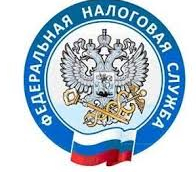      О своевременном исполнении обязанностей по уплате страховых взносов на обязательное пенсионное страхование и на обязательное медицинское страхование, плательщиками, не производящими выплат и иных вознаграждений физическим лицам